Heba ABDELKAREEM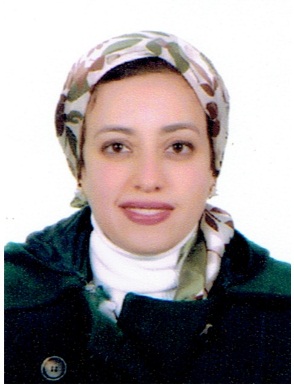 HELIOPOLIS CAIROELTAYEB_HEBA@YAHOO.COM01006613759  - 01277092179 Professional summaryArabic French translator and the reverseEnglish French translator and the reverseSkillsActive listeningCustomer serviceCritical thinkingComputer and electronicsHuman resourcesSales and marketingSpeaking and writingEducation and trainingExperienceTranslator Jan 2014 –presentFreelancer translatorListen to speakers' statements to determine meanings and to prepare translations, using electronic listening systems as necessary.Read written materials, such as legal documents, scientific works, or news reports, and rewrite material into specified languages.Educate students, parents, staff, and teachers about the roles and functions of educational interpreters.Adapt software and accompanying technical documents to another language and culture.EducationDELFB2 Institue Français d’EGYPT au CaireMBA global management 2013ESLSCA  PARIS7Pharmacy AIN SHAMS UNIVERSITY 2006